Автор: Михайлова Светлана Станиславовна, учитель начальных классовИдентификатор: 221-516-340ПРИЛОЖЕНИЕ № 3СИСТЕМА ЗАДАНИЙ, СПОСОБСТВУЮЩАЯ КАЧЕСТВЕННОМУ УСВОЕНИЮ ТАБЛИЧНОГО УМНОЖЕНИЯ И ДЕЛЕНИЯ(На примере изучения таблицы умножения и деления на «7»)Составь по рисунку таблицы сложения, умножения и деления на «7»7 х 1 =   …                                             1 х 7 =  …                7 х 2 =   …                                             2 х 7 =  …7 х 3 =   …                                             3 х 7 =  …7 х 4 =   …     и т.д.                               4 х 7 =  …   и т.д.2. Сравни значения произведений в таблицах умножения и определи, на сколько каждое следующее произведение больше предыдущего.3. Запиши множители следующих произведений:21 =              •                      28 =              •                   32 =               •     4. Вычисли произведения и частные:5. Определи правило, по которому составлены ряды чисел, и запиши его в виде буквенного выражения.Продолжи второй ряд чисел:6.  Составьте равенства с числами по образцу:                      2, 7, 14            8, 7, 56             9, 8, 72         7. Определи правило, по которому составлены ряды чисел, впиши в свободные клетки соответствующие числа:а   •     …    =  в                   6 1                  7                       7               2                  14                     8               3                  21                     9               4                                          10               8. Определи закономерность, по которой составлен данный числовой ряд. Запиши правило составления этого числового ряда с использованием букв. Впиши в клетки соответствующие числа:7, 14, 21,             , 35,               ,                ,                ,              ,а- предыдущее число                                                         а ………             = в  в- следующее число      На сколько больше каждое следующее число, чем предыдущее?9. Сравни ряды чисел по строчкам и столбцам. Сделай выводы:- если множитель увеличивается в несколько раз, то произведение ………. во столько же раз;- если множитель уменьшается в несколько раз, то и произведение ………. во столько же раз.10. Вычисли и объясни, какое правило использовали при вычислении.5 х 7 = 5 х    …  +  …   х   …   =   …                                                    9 х 7 = 9 х 5 + ….  х ….   =  ….6 х 7 = 3 х 7 + ….   х  ….  =  ….7+ 7+ 7+ 7+ 7+ 7+ 7+ 7+ 7+ 7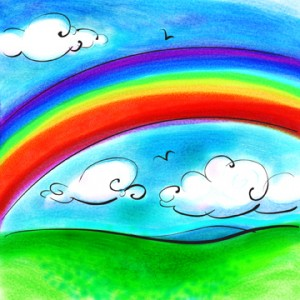 Рисунок повторяетсяРисунок повторяетсяРисунок повторяетсяРисунок повторяетсяРисунок повторяетсяРисунок повторяетсяРисунок повторяетсяРисунок повторяетсяРисунок повторяется7→12345678910←77→714←7…→а12345678910←……→в71421←…2  • 7 = 142 • 7 = 14 14 : 7 = 27 • 2 = 1414 : 2 = 7Множитель 7777777Множитель 24639105Произведение 